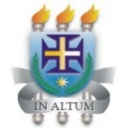 FICHA DE MATRÍCULA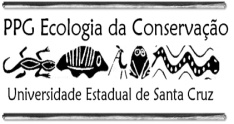 PPG em Ecologia e Conservação da BiodiversidadeMESTRADOSEMESTRE: 2021.1OBS: As disciplinas em negrito são obrigatórias para o mestrado (consultar Regimento Interno).Campus Prof. Soane Nazaré de Andrade, Ilhéus-BA,      /     /     .ALUNO(A):      N° MATRICULA:      CODIGODISCIPLINAS OFERTADASCREDOPÇÃOCIB651Tópicos Especiais em Ecologia I: Curso de Estatística Básica3CIB639Planejamento em Pesquisa em Conservação3CIB654Ferramentas em Ecologia e Conservação I: Elementos de Análises Espaciais para Ecologia e Conservação da Biodiversidade3CIB656Ferramentas em Ecologia da Conservação III: Divulgação científica3CIB216Bases Ecológicas para Conservação da Biodiversidade6CIB652Tópicos Especiais em Ecologia II: Modelagem de Nicho e distribuição de espécies3CIB654Ferramentas em Ecologia da Conservação I: Gestão Adaptativa de Projetos de Conservação3CIB641Análise em Pesquisa em Conservação (para ingressantes em 2020.1)3CIB640Curso de Ecologia de Campo (apenas para os ingressantes em 2020.1)4CIB649Biogeografia Evolutiva3CIB654CIB655Ferramentas em Ecologia e Conservação I e II: Análise de Dados e Redação de Manuscritos Científicos6CÓDIGOATIVIDADES OBRIGATÓRIASOPÇÃOCIB320Pesquisa Orientada (assinalar, obrigatoriamente, a partir do 1° semestre até a conclusão do curso)-XCIE083Estágio de Docência-